Выставка «РКФ-2022» - наиболее престижная международная выставка в своей отрасли!Мультиформатная выставка Российский Канцелярский Форум&Kids Russia пройдет с 1 по 3 марта 2022 г в Крокус Экспо, павильон 2, зал 7- 8. Современный креативный проект, который объединяет в единую экспозицию ведущих представителей отрасли товаров для школы и офиса, хобби и творчества, подарков и сувениров, развивающих игр и игрушек из всех уголков мира.На сегодня ключевые игроки отрасли уже подтвердили свое участие в выставке, что свидетельствует о высоком уровне подготовки к главному событию отрасли. Но мы ежедневно работаем над увеличением экспозиции выставки и с удовольствием примем всех желающих, предоставив им самые комфортные условия для участия. Откладывать больше нельзя, выберете место для вашего стенда на важнейшем конгрессно-выставочном мероприятии отрасли. За три дня работы выставки вы будете находиться в комфортной среде профессионалов, получив уникальную возможность найти оптимальные решения для вашего бизнеса, укрепив деловые связи со своими партнёрами. Новые идеи и потенциальные точки роста компании, живое общение и креативное взаимодействие – это всё вас ждёт на РКФ!.И конечно, по традиции, представляем новых участников, которые сделают этот отраслевой праздник ещё более значимым и интересным: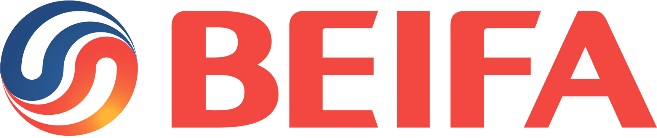 http://www.beifa.com/en/Основанная в 1994 году, компания Beifa Group является крупнейшей интегрированной фабрикой в области производства письменных принадлежностей в Китае и одной из крупнейших в Мире. 27 лет на рынке. Производственная площадь 210 000 м². 1065 патентов (529 международных). 70% производства - экспорт в 150 стран мира. 5 зарубежных филиалов (Россия, США, Испания, Панама, Франция). 39 стратегических компаний-партнеров из Fortune Global 500.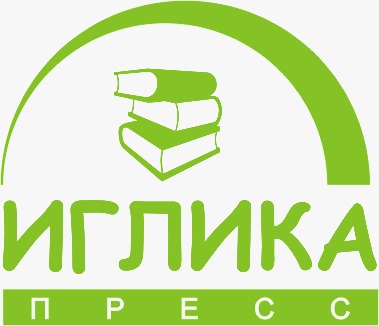 https://iglika-press.ru/Основное направление учебная литература для школы и ДОУ. Также в ассортименте книги всех направлений всех издательств России, большой выбор игр, игрушек, наборов для творчества, канцелярии и многое другое. Более 2000 видов карнавальных костюмов. Все цены не превышают цен производителей (с учетом всех, предоставляемых производителями скидок).
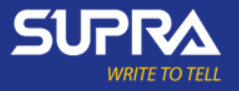 https://www.suprapens.com/Все продукты Supra созданы с учетом этого заявления о качестве. Чтобы добиться этого, мы установили полностью интегрированную швейную машину Mikron LX, изготовленную в Швейцарии, что делает нас третьей компанией по производству ручек в Индии, имеющей собственное устройство для изготовления наконечников. Это добавило совершенно новое измерение в технологии письма.Наша миссия - сделать лучшую пишущую ручку по швейцарской технологии по самым доступным ценам. 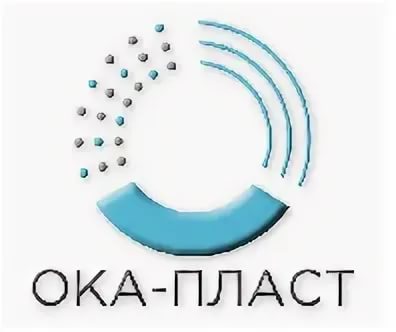 ООО «Ока–пласт» осуществляет производственную деятельность с марта 2009г. Завод занимается производством пластмассовых изделий (папки-скоросшиватели, пластиковые конверты, файлы, папки-уголки, обложки для тетрадей). Производство данного вида продукции является единственным в Российской Федерации. 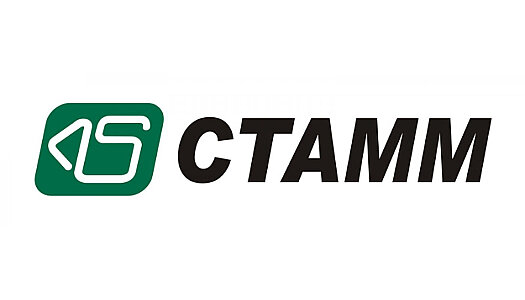 https://stamm.ru/Компания СТАММ занимает ведущее место в ряду производителей из пластмасс в России и странах ближнего зарубежья. Каждый год компания обновляет ассортимент новыми изделиями и товарными группами. Более 1500 наименований продукции представлены в 7 направлениях – офисные, чертёжные, пишущие принадлежности, системы хранения, хозяйственные товары, товары для обучения, товары для творчества.Главное место встречи лидеров отрасли товаров для школы и офиса, товаров для хобби и творчества, игр и игрушек. Присоединяйтесь к лучшим! Узнать условия участия в выставке (ссылка на ватс ап)Забронировать стенд (добавить ссылку https://kancforum.ru/eksponentam_zayavka/)О выставке «Российский Канцелярский Форум» «Российский Канцелярский Форум» (РКФ) -  международная выставка для профессионалов индустрии школьных и офисных товаров, материалов для художников, сувенирно-подарочной и новогодней продукции, расходных материалов для офисной техники, продукции для хобби и творчества, материалов для обучения и оборудования для дошкольных и учебных заведений.
https://kancforum.ru/ О выставке «Kids Russia»Kids Russia - международная специализированная выставка товаров для детей, ведущая весенняя профессиональная выставка детских товаров в России, странах СНГ и Восточной Европе, проходящая под патронатом мирового лидера среди выставок-ярмарок, специализирующаяся на играх, игрушках и организации досуга – Spielwarenmesse ® (Nuremberg, Германия) - и Ассоциации предприятий индустрии детских товаров России.
https://kidsrussia.ru/ О выставке «Licensing World Russia»Licensing World Russia – единственная в России специализированная выставка, посвященная теме лицензирования, участие в которой принимают все ключевые компании, представляющие популярные бренды и лицензионные франшизы.
http://www.licensingworld.ru/ 